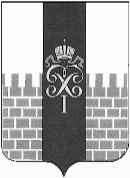 МЕСТНАЯ АДМИНИСТРАЦИЯ МУНИЦИПАЛЬНОГО ОБРАЗОВАНИЯ ГОРОД ПЕТЕРГОФ__________________________________________________________________ ПОСТАНОВЛЕНИЕ от «26» декабря  2018 г.	                                                                  № 155 «Об утверждении муниципальной программы «Участие в профилактике терроризма и экстремизма, а также в минимизации и(или) ликвидации последствий их проявлений на территории муниципального образования» В соответствии с Бюджетным  кодексом  РФ, Положением о бюджетном процессе в муниципальном образовании город Петергоф, Постановлением местной администрации МО город Петергоф от 26.09.2013 № 150 «Об утверждении  Положения о Порядке разработки, реализации и оценки эффективности  муниципальных программ и о Порядке разработки и реализации ведомственных целевых программ и планов по непрограммным расходам местного бюджета МО город Петергоф», местная администрация муниципального образования город Петергоф   	ПОСТАНОВЛЯЕТ:         1. Утвердить муниципальную  программу «Участие в профилактике терроризма и экстремизма, а также в минимизации и (или) ликвидации последствий их проявлений на территории муниципального образования» на 2019 год согласно приложениям №1,2 к настоящему Постановлению. 2. Настоящее Постановление вступает в силу с даты официального опубликования.3.  Контроль за исполнением настоящего Постановления оставляю за собой.            Глава местной администрации            муниципального образования   город Петергоф                                                                        А. В. ШифманПриложение № 1 к постановлению местной администрациимуниципального образования город Петергоф  от 26.12.2018 года № 155ПАСПОРТ МУНИЦИПАЛЬНОЙ ПРОГРАММЫПриложение № 2 к постановлению местной администрациимуниципального образования город Петергоф  от 26.12. 2018 года № 155Утверждено                                                                                                                                                                         Глава местной администрации                                                                                                                                        МО г. Петергоф«___» _____________ 201___ г.______________  А. В. ШифманМУНИЦИПАЛЬНАЯ ПРОГРАММА МУНИЦИПАЛЬНОГООБРАЗОВАНИЯ ГОРОД ПЕТЕРГОФ«Участие в профилактике терроризма и экстремизма, а также в минимизации и(или) ликвидации последствий их проявлений на территории муниципального образования» 1.Характеристика текущего состояния:   С момента образования муниципального образования город Петергоф на территории муниципального образования город Петергоф не было совершено ни одного террористического акта, не зафиксировано ни одной угрозы совершения террористического акта, ни одного случая проявления действий экстремистского характера. На протяжении трех последних лет на объектах городской инфраструктуры не было обнаружено ни одного элемента экстремистской направленности. Систематически осуществляется информирование в области профилактики терроризма посредством размещения информации на официальном сайте МО г. Петергоф: www.mo-petergof.spb.ru, группе https://vk.com/public124512539 и в  официальном печатном издании МО г. Петергоф  газете  «Муниципальная перспектива», на информационных стендах МО город Петергоф. В целом обстановку на территории муниципального образования город Петергоф можно охарактеризовать как спокойно управляемую.  2.Цели муниципальной программы:-усиление антитеррористической пропаганды с целью противодействия процессам, создающим почву для совершения  экстремистских и террористических действий;-повышение организованности и бдительности жителей муниципального образования;-укрепление взаимодействия с правоохранительными органами;-уменьшение проявлений экстремизма и негативного отношения к людям других национальностей и религиозных конфессий; -формирование у населения внутренней потребности в толерантном поведении к людям других национальностей и религиозных конфессий;-формирование правильного понимания о России – как о многонациональном государстве.3.Задачи муниципальной программы:           - недопущение наличия свастики и иных элементов экстремисткой направленности на объектах городской инфраструктуры;             -разъяснение сущности терроризма и экстремизма, их общественной опасности,                                                                                                                                                формирование у граждан неприятия идеологии терроризма и экстремизма, внутренней потребности в толерантном поведении к людям других национальностей и религиозных конфессий;   - использование муниципальных СМИ, информационных стендов, интернет ресурсов для информирования населения, проживающего на территории МО город Петергоф с целью повышения активности и ответственности по своевременному выявлению и предотвращению террористической угрозы; - налаживание и поддержание межведомственного взаимодействия с ИОГВ, силовыми органами, следственными органами, прокуратурой, общественными организациями, участвующими в обеспечении правопорядка                                                                                                                                                                                                                                                                            4.Целевые показатели (индикаторы):4.1. Уменьшение негативного проявления экстремизма и терроризма на территории муниципального образования, менее 10,0 %;4.2 Удельный вес населения муниципального образования, принявшего в отчетном периоде участие в мероприятиях, направленных на разъяснение сущности терроризма и экстремизма, их общественной опасности, формирование у граждан неприятия идеологии терроризма и экстремизма, более 30,0 % 5. Перечень и краткое описание подпрограмм (при наличии): подпрограммы отсутствуют6.Сроки реализации муниципальной программы:I–IVквартал 2019  года.7.Перечень мероприятий муниципальной программы, в том числе подпрограмм (при наличии), прогнозные (ожидаемые) результаты реализации программы:8. Ресурсное обеспечение муниципальной программы:9.Анализ рисков реализации муниципальной программы:могут проявиться следующие риски реализации программы:-макроэкономические риски, которые возникают вследствие снижения темпов роста валового внутреннего продукта и уровня инвестиционной активности, а также высокой инфляции, что обуславливает увеличение объема необходимых финансовых средств для реализации мероприятий за счет увеличения стоимости работ и оборудования;-законодательные риски, которые возникают вследствие несовершенства, отсутствия или изменения правовых актов, а также их несогласованности, что обуславливает неправомерность выполнения мероприятий или нецелевое использование финансовых средств;-увеличение цен на товары и услуги в связи с инфляцией и как следствие невозможность закупки товаров и выполнения услуг в объемах, предусмотренными показателями мероприятий программ.В целях минимизации вышеуказанных рисков при реализации программы ответственный исполнитель программы:- обеспечивает своевременность мониторинга реализации программы;- вносит изменения в программу в части изменения (дополнения), исключения мероприятий программы и их показателей на текущий финансовый год или на оставшийся срок реализации программы;- вносит изменения в программу в части увеличения объемов бюджетных ассигнований на текущий финансовый год или на оставшийся срок реализации программы;- применяет индекс потребительских цен при корректировке программы при формировании бюджета муниципального образования на очередной финансовый год.К внутренним рискам относятся:риск недостижения запланированных результатов.Этот риск минимизируется путем полного раскрытия для общества результатов реализации муниципальной программы, а также усиления личной ответственности сотрудников за достижение запланированных результатов их выполнения.Наименование программы«Участие в профилактике терроризма и экстремизма, а также в минимизации и(или) ликвидации последствий их проявлений на территории муниципального образования»Наименование вопроса (вопросов) местного значения, к которому (которым) относится программа«Участие в профилактике терроризма и экстремизма, а также в минимизации и(или) ликвидации последствий их проявлений на территории муниципального образования в форме и порядке, установленных федеральным законодательством и законодательством Санкт-Петербурга, в том числе путем:разработки и реализации муниципальных программ в области профилактики терроризма и экстремизма, а также минимизации и(или) ликвидации последствий их проявлений;организации и проведения на территории муниципального образования информационно-пропагандистских мероприятий по разъяснению сущности терроризма и экстремизма, их общественной опасности, по формированию у граждан неприятия идеологии терроризма и экстремизма, в том числе путем распространения информационных материалов, печатной продукции, проведения разъяснительной работы и иных мероприятий;участия в мероприятиях по профилактике терроризма и экстремизма, а также по минимизации и(или) ликвидации последствий их проявлений, организуемых федеральными органами исполнительной власти и(или) исполнительными органами государственной власти Санкт-Петербурга;обеспечения выполнения требований к антитеррористической защищенности объектов, находящихся в муниципальной собственности или в ведении органов местного самоуправления;направления предложений по вопросам участия в профилактике терроризма и экстремизма, а также в минимизации и(или) ликвидации последствий их проявлений в исполнительные органы государственной власти Санкт-Петербурга Наименование заказчика программыМестная администрация муниципального образования город ПетергофОтветственный исполнитель программыАдминистративно-хозяйственный отдел МА МО город Петергоф  Наименование подпрограмм программы (при их наличии)подпрограммы отсутствуютСоисполнители программысоисполнители отсутствуютУчастники программыотсутствуютЦели программы-усиление антитеррористической пропаганды с целью противодействия процессам, создающим почву для совершения  экстремистских и террористических действий;                                                       -повышение организованности и бдительности жителей муниципального образования;                                     -укрепление взаимодействия с правоохранительными органами;                                                -уменьшение проявлений экстремизма и негативного отношения к людям других национальностей и религиозных конфессий;- формирование у населения внутренней потребности в толерантном поведении к людям других национальностей и религиозных конфессий;                                                                                    -формирование правильного понимания о России – как о многонациональном государстве.Задачи программы- недопущение наличия свастики и иных элементов экстремисткой направленности на объектах городской инфраструктуры;                                                                                                                                              -разъяснение сущности терроризма и экстремизма, их общественной опасности,формирование у граждан неприятия идеологии терроризма и экстремизма, внутренней потребности в толерантном поведении к людям других национальностей и религиозных конфессий;   - использование муниципальных СМИ,  информационных стендов, интернет ресурсов для информирования населения, проживающего на территории МО город Петергоф с целью повышения активности и ответственности по своевременному выявлению и предотвращению террористической угрозы;                                                                                                                               - налаживание и поддержание межведомственного взаимодействия с ИОГВ, силовыми органами, следственными органами, прокуратурой, общественными организациями, участвующими в обеспечении правопорядка                                                                                                                                          Целевые показатели (индикаторы)-уменьшение негативного проявления экстремизма и терроризма на территории муниципального образования, менее 10,0 %;-удельный вес населения муниципального образования, принявшего в отчетном периоде участие в мероприятиях, направленных на разъяснение сущности терроризма и экстремизма, их общественной опасности,формирование у граждан неприятия идеологии терроризма и экстремизма, более 30,0 %- взаимообмен информацией с ИОГВ, силовыми органами, следственными органами, прокуратурой, общественными организациями, участвующими в обеспечении правопорядка 1 раз и болееЭтапы и сроки реализации программыI-IV квартал 2019годаОбъемы и источники финансирования программы в том числе в разрезе подпрограмм (при их наличии), в том числе по годам реализации100,0 тыс. руб.Бюджет МО город Петергоф на 2019 годПрогнозируемые (ожидаемые) результаты реализации программы-проведение не менее 12 осмотров  в год с целью выявления  и недопущение наличия свастики и иных элементов экстремисткой направленности на объектах городской инфраструктуры;-Проведение  мониторинга на территории МО город Петергоф на предмет выявления мест формирования и нахождения групп лиц, незаконных формирований экстремистской, террористической направленности и передачи информации в компетентные органы не менее 4 раз в год;- Информирование жителей муниципального образования посредством размещения информационных плакатов на стендах, расположенных на территории муниципального образования город Петергоф - 4 размещения по 33 плаката, охват жителей не менее 1000 человек ;- Информирование населения, проживающего на территории МО г. Петергоф в области  профилактики терроризма посредством размещения информации на официальном сайте МО г. Петергоф: www.mo-petergof.spb.ru, группе  https://vk.com/public124512539 и в  официальном печатном издании МО г. Петергоф газете  «Муниципальная перспектива», на информационных стендах МО город Петергоф – планируется не менее 8 публикаций и изготовление и размещение информационных плакатов на 450 стендах -ожидаемый охват жителей  более 29000 человек- Информирование ИОГВ, представителей ОМВД района, управляющих компаний и ТСЖ о проводимых МО город Петергоф мероприятиях по профилактике терроризма и экстремизма - предоставление плана мероприятий 1 раз в год-Участие в мероприятиях по профилактике терроризма и экстремизма, а также по минимизации и (или) ликвидации последствий их проявлений, организуемых федеральными органами исполнительной власти, а также ИОГВ Санкт-Петербурга - не менее 1 мероприятия- Направление предложений по вопросам участия в профилактике терроризма и экстремизма, а также в минимизации и (или) ликвидации  последствий их проявления в ИОГВ - не менее одного предложения№п/п№п/пНаименование мероприятияНаименование мероприятияНаименование мероприятияНаименование мероприятияНаименование мероприятияСроки реализацииСроки реализацииСроки реализацииСроки реализацииПрогнозируемые (ожидаемые) результатыПрогнозируемые (ожидаемые) результатыПрогнозируемые (ожидаемые) результатыЗадача 1:Недопущение наличия свастики и иных элементов экстремисткой направленности на объектах городской инфраструктурыЗадача 1:Недопущение наличия свастики и иных элементов экстремисткой направленности на объектах городской инфраструктурыЗадача 1:Недопущение наличия свастики и иных элементов экстремисткой направленности на объектах городской инфраструктурыЗадача 1:Недопущение наличия свастики и иных элементов экстремисткой направленности на объектах городской инфраструктурыЗадача 1:Недопущение наличия свастики и иных элементов экстремисткой направленности на объектах городской инфраструктурыЗадача 1:Недопущение наличия свастики и иных элементов экстремисткой направленности на объектах городской инфраструктурыЗадача 1:Недопущение наличия свастики и иных элементов экстремисткой направленности на объектах городской инфраструктурыЗадача 1:Недопущение наличия свастики и иных элементов экстремисткой направленности на объектах городской инфраструктурыЗадача 1:Недопущение наличия свастики и иных элементов экстремисткой направленности на объектах городской инфраструктурыЗадача 1:Недопущение наличия свастики и иных элементов экстремисткой направленности на объектах городской инфраструктурыЗадача 1:Недопущение наличия свастики и иных элементов экстремисткой направленности на объектах городской инфраструктурыЗадача 1:Недопущение наличия свастики и иных элементов экстремисткой направленности на объектах городской инфраструктурыЗадача 1:Недопущение наличия свастики и иных элементов экстремисткой направленности на объектах городской инфраструктурыЗадача 1:Недопущение наличия свастики и иных элементов экстремисткой направленности на объектах городской инфраструктуры1.1.Проведение осмотров  с целью выявления  и недопущение наличия свастики и иных элементов экстремисткой направленности на объектах городской инфраструктурыПроведение осмотров  с целью выявления  и недопущение наличия свастики и иных элементов экстремисткой направленности на объектах городской инфраструктурыПроведение осмотров  с целью выявления  и недопущение наличия свастики и иных элементов экстремисткой направленности на объектах городской инфраструктурыПроведение осмотров  с целью выявления  и недопущение наличия свастики и иных элементов экстремисткой направленности на объектах городской инфраструктурыПроведение осмотров  с целью выявления  и недопущение наличия свастики и иных элементов экстремисткой направленности на объектах городской инфраструктурыПроведение осмотров  с целью выявления  и недопущение наличия свастики и иных элементов экстремисткой направленности на объектах городской инфраструктурыI – IV квартал2019 годаI – IV квартал2019 годаI – IV квартал2019 годаI – IV квартал2019 годане менее 12 осмотровне менее 12 осмотров2.2.Проведение мониторинга на территории МО город Петергоф на предмет выявления мест формирования и нахождения групп лиц, незаконных формирований экстремистской, террористической направленности и передачи информации в компетентные органыПроведение мониторинга на территории МО город Петергоф на предмет выявления мест формирования и нахождения групп лиц, незаконных формирований экстремистской, террористической направленности и передачи информации в компетентные органыПроведение мониторинга на территории МО город Петергоф на предмет выявления мест формирования и нахождения групп лиц, незаконных формирований экстремистской, террористической направленности и передачи информации в компетентные органыПроведение мониторинга на территории МО город Петергоф на предмет выявления мест формирования и нахождения групп лиц, незаконных формирований экстремистской, террористической направленности и передачи информации в компетентные органыПроведение мониторинга на территории МО город Петергоф на предмет выявления мест формирования и нахождения групп лиц, незаконных формирований экстремистской, террористической направленности и передачи информации в компетентные органыПроведение мониторинга на территории МО город Петергоф на предмет выявления мест формирования и нахождения групп лиц, незаконных формирований экстремистской, террористической направленности и передачи информации в компетентные органыI – IV квартал2019 годаI – IV квартал2019 годаI – IV квартал2019 годаI – IV квартал2019 годаНе менее 4 раз в годНе менее 4 раз в годЗадача 2:Разъяснение сущности терроризма и экстремизма, их общественной опасности, формирование у граждан неприятия идеологии терроризма и экстремизма, внутренней потребности в толерантном поведении к людям других национальностей и религиозных конфессий;  Задача 2:Разъяснение сущности терроризма и экстремизма, их общественной опасности, формирование у граждан неприятия идеологии терроризма и экстремизма, внутренней потребности в толерантном поведении к людям других национальностей и религиозных конфессий;  Задача 2:Разъяснение сущности терроризма и экстремизма, их общественной опасности, формирование у граждан неприятия идеологии терроризма и экстремизма, внутренней потребности в толерантном поведении к людям других национальностей и религиозных конфессий;  Задача 2:Разъяснение сущности терроризма и экстремизма, их общественной опасности, формирование у граждан неприятия идеологии терроризма и экстремизма, внутренней потребности в толерантном поведении к людям других национальностей и религиозных конфессий;  Задача 2:Разъяснение сущности терроризма и экстремизма, их общественной опасности, формирование у граждан неприятия идеологии терроризма и экстремизма, внутренней потребности в толерантном поведении к людям других национальностей и религиозных конфессий;  Задача 2:Разъяснение сущности терроризма и экстремизма, их общественной опасности, формирование у граждан неприятия идеологии терроризма и экстремизма, внутренней потребности в толерантном поведении к людям других национальностей и религиозных конфессий;  Задача 2:Разъяснение сущности терроризма и экстремизма, их общественной опасности, формирование у граждан неприятия идеологии терроризма и экстремизма, внутренней потребности в толерантном поведении к людям других национальностей и религиозных конфессий;  Задача 2:Разъяснение сущности терроризма и экстремизма, их общественной опасности, формирование у граждан неприятия идеологии терроризма и экстремизма, внутренней потребности в толерантном поведении к людям других национальностей и религиозных конфессий;  Задача 2:Разъяснение сущности терроризма и экстремизма, их общественной опасности, формирование у граждан неприятия идеологии терроризма и экстремизма, внутренней потребности в толерантном поведении к людям других национальностей и религиозных конфессий;  Задача 2:Разъяснение сущности терроризма и экстремизма, их общественной опасности, формирование у граждан неприятия идеологии терроризма и экстремизма, внутренней потребности в толерантном поведении к людям других национальностей и религиозных конфессий;  Задача 2:Разъяснение сущности терроризма и экстремизма, их общественной опасности, формирование у граждан неприятия идеологии терроризма и экстремизма, внутренней потребности в толерантном поведении к людям других национальностей и религиозных конфессий;  Задача 2:Разъяснение сущности терроризма и экстремизма, их общественной опасности, формирование у граждан неприятия идеологии терроризма и экстремизма, внутренней потребности в толерантном поведении к людям других национальностей и религиозных конфессий;  Задача 2:Разъяснение сущности терроризма и экстремизма, их общественной опасности, формирование у граждан неприятия идеологии терроризма и экстремизма, внутренней потребности в толерантном поведении к людям других национальностей и религиозных конфессий;  Задача 2:Разъяснение сущности терроризма и экстремизма, их общественной опасности, формирование у граждан неприятия идеологии терроризма и экстремизма, внутренней потребности в толерантном поведении к людям других национальностей и религиозных конфессий;  1.1.1.Информирование жителей муниципального образования посредством размещения информационных плакатов на стендах, расположенных на территории муниципального образования город Петергоф  Информирование жителей муниципального образования посредством размещения информационных плакатов на стендах, расположенных на территории муниципального образования город Петергоф  Информирование жителей муниципального образования посредством размещения информационных плакатов на стендах, расположенных на территории муниципального образования город Петергоф  I - IV квартал2019 годаI - IV квартал2019 годаI - IV квартал2019 годаI - IV квартал2019 года4 размещения по 33 плаката, охват жителей не менее 1000 человек4 размещения по 33 плаката, охват жителей не менее 1000 человек4 размещения по 33 плаката, охват жителей не менее 1000 человек4 размещения по 33 плаката, охват жителей не менее 1000 человекЗадача 3:Использование муниципальных СМИ, интернет ресурсов для информирования населения, проживающего на территории МО город Петергоф с целью повышения активности и ответственности по своевременному выявлению и предотвращению террористической угрозыЗадача 3:Использование муниципальных СМИ, интернет ресурсов для информирования населения, проживающего на территории МО город Петергоф с целью повышения активности и ответственности по своевременному выявлению и предотвращению террористической угрозыЗадача 3:Использование муниципальных СМИ, интернет ресурсов для информирования населения, проживающего на территории МО город Петергоф с целью повышения активности и ответственности по своевременному выявлению и предотвращению террористической угрозыЗадача 3:Использование муниципальных СМИ, интернет ресурсов для информирования населения, проживающего на территории МО город Петергоф с целью повышения активности и ответственности по своевременному выявлению и предотвращению террористической угрозыЗадача 3:Использование муниципальных СМИ, интернет ресурсов для информирования населения, проживающего на территории МО город Петергоф с целью повышения активности и ответственности по своевременному выявлению и предотвращению террористической угрозыЗадача 3:Использование муниципальных СМИ, интернет ресурсов для информирования населения, проживающего на территории МО город Петергоф с целью повышения активности и ответственности по своевременному выявлению и предотвращению террористической угрозыЗадача 3:Использование муниципальных СМИ, интернет ресурсов для информирования населения, проживающего на территории МО город Петергоф с целью повышения активности и ответственности по своевременному выявлению и предотвращению террористической угрозыЗадача 3:Использование муниципальных СМИ, интернет ресурсов для информирования населения, проживающего на территории МО город Петергоф с целью повышения активности и ответственности по своевременному выявлению и предотвращению террористической угрозыЗадача 3:Использование муниципальных СМИ, интернет ресурсов для информирования населения, проживающего на территории МО город Петергоф с целью повышения активности и ответственности по своевременному выявлению и предотвращению террористической угрозыЗадача 3:Использование муниципальных СМИ, интернет ресурсов для информирования населения, проживающего на территории МО город Петергоф с целью повышения активности и ответственности по своевременному выявлению и предотвращению террористической угрозыЗадача 3:Использование муниципальных СМИ, интернет ресурсов для информирования населения, проживающего на территории МО город Петергоф с целью повышения активности и ответственности по своевременному выявлению и предотвращению террористической угрозыЗадача 3:Использование муниципальных СМИ, интернет ресурсов для информирования населения, проживающего на территории МО город Петергоф с целью повышения активности и ответственности по своевременному выявлению и предотвращению террористической угрозыЗадача 3:Использование муниципальных СМИ, интернет ресурсов для информирования населения, проживающего на территории МО город Петергоф с целью повышения активности и ответственности по своевременному выявлению и предотвращению террористической угрозыЗадача 3:Использование муниципальных СМИ, интернет ресурсов для информирования населения, проживающего на территории МО город Петергоф с целью повышения активности и ответственности по своевременному выявлению и предотвращению террористической угрозы1.Информационное обеспечение населения, проживающего на территории МО г. Петергоф в области  профилактики терроризма посредством размещения информации на официальном сайте МО г. Петергоф: www.mo-petergof.spb.ru, группе  https://vk.com/public124512539 и в  официальном печатном издании МО г. Петергоф газете  «Муниципальная перспектива»Информационное обеспечение населения, проживающего на территории МО г. Петергоф в области  профилактики терроризма посредством размещения информации на официальном сайте МО г. Петергоф: www.mo-petergof.spb.ru, группе  https://vk.com/public124512539 и в  официальном печатном издании МО г. Петергоф газете  «Муниципальная перспектива»Информационное обеспечение населения, проживающего на территории МО г. Петергоф в области  профилактики терроризма посредством размещения информации на официальном сайте МО г. Петергоф: www.mo-petergof.spb.ru, группе  https://vk.com/public124512539 и в  официальном печатном издании МО г. Петергоф газете  «Муниципальная перспектива»Информационное обеспечение населения, проживающего на территории МО г. Петергоф в области  профилактики терроризма посредством размещения информации на официальном сайте МО г. Петергоф: www.mo-petergof.spb.ru, группе  https://vk.com/public124512539 и в  официальном печатном издании МО г. Петергоф газете  «Муниципальная перспектива»Информационное обеспечение населения, проживающего на территории МО г. Петергоф в области  профилактики терроризма посредством размещения информации на официальном сайте МО г. Петергоф: www.mo-petergof.spb.ru, группе  https://vk.com/public124512539 и в  официальном печатном издании МО г. Петергоф газете  «Муниципальная перспектива»Информационное обеспечение населения, проживающего на территории МО г. Петергоф в области  профилактики терроризма посредством размещения информации на официальном сайте МО г. Петергоф: www.mo-petergof.spb.ru, группе  https://vk.com/public124512539 и в  официальном печатном издании МО г. Петергоф газете  «Муниципальная перспектива»Информационное обеспечение населения, проживающего на территории МО г. Петергоф в области  профилактики терроризма посредством размещения информации на официальном сайте МО г. Петергоф: www.mo-petergof.spb.ru, группе  https://vk.com/public124512539 и в  официальном печатном издании МО г. Петергоф газете  «Муниципальная перспектива»Информационное обеспечение населения, проживающего на территории МО г. Петергоф в области  профилактики терроризма посредством размещения информации на официальном сайте МО г. Петергоф: www.mo-petergof.spb.ru, группе  https://vk.com/public124512539 и в  официальном печатном издании МО г. Петергоф газете  «Муниципальная перспектива»I – IV квартал2019 годане менее 8 публикаций, охват не менее 28000 жителей не менее 8 публикаций, охват не менее 28000 жителей не менее 8 публикаций, охват не менее 28000 жителей не менее 8 публикаций, охват не менее 28000 жителей 2.Информационное обеспечение жителей МО г. Петергоф в области  профилактики экстремизма и терроризма, посредством  изготовления и размещения информации на информационных стендах многоквартирных домов, расположенных на территории МО г. ПетергофИнформационное обеспечение жителей МО г. Петергоф в области  профилактики экстремизма и терроризма, посредством  изготовления и размещения информации на информационных стендах многоквартирных домов, расположенных на территории МО г. ПетергофИнформационное обеспечение жителей МО г. Петергоф в области  профилактики экстремизма и терроризма, посредством  изготовления и размещения информации на информационных стендах многоквартирных домов, расположенных на территории МО г. ПетергофИнформационное обеспечение жителей МО г. Петергоф в области  профилактики экстремизма и терроризма, посредством  изготовления и размещения информации на информационных стендах многоквартирных домов, расположенных на территории МО г. ПетергофИнформационное обеспечение жителей МО г. Петергоф в области  профилактики экстремизма и терроризма, посредством  изготовления и размещения информации на информационных стендах многоквартирных домов, расположенных на территории МО г. ПетергофИнформационное обеспечение жителей МО г. Петергоф в области  профилактики экстремизма и терроризма, посредством  изготовления и размещения информации на информационных стендах многоквартирных домов, расположенных на территории МО г. ПетергофИнформационное обеспечение жителей МО г. Петергоф в области  профилактики экстремизма и терроризма, посредством  изготовления и размещения информации на информационных стендах многоквартирных домов, расположенных на территории МО г. ПетергофИнформационное обеспечение жителей МО г. Петергоф в области  профилактики экстремизма и терроризма, посредством  изготовления и размещения информации на информационных стендах многоквартирных домов, расположенных на территории МО г. Петергофмай-август 2019 года450 плакатов размещаемых на стендах в подъездах многоквартирных домов, количество жителей, вовлеченных в данный вид информирования, более 1000450 плакатов размещаемых на стендах в подъездах многоквартирных домов, количество жителей, вовлеченных в данный вид информирования, более 1000450 плакатов размещаемых на стендах в подъездах многоквартирных домов, количество жителей, вовлеченных в данный вид информирования, более 1000450 плакатов размещаемых на стендах в подъездах многоквартирных домов, количество жителей, вовлеченных в данный вид информирования, более 1000Задача 4:Налаживание и поддержание межведомственного взаимодействия с ИОГВ, силовыми органами, следственными органами, прокуратурой, общественными организациями, участвующими в обеспечении правопорядкаЗадача 4:Налаживание и поддержание межведомственного взаимодействия с ИОГВ, силовыми органами, следственными органами, прокуратурой, общественными организациями, участвующими в обеспечении правопорядкаЗадача 4:Налаживание и поддержание межведомственного взаимодействия с ИОГВ, силовыми органами, следственными органами, прокуратурой, общественными организациями, участвующими в обеспечении правопорядкаЗадача 4:Налаживание и поддержание межведомственного взаимодействия с ИОГВ, силовыми органами, следственными органами, прокуратурой, общественными организациями, участвующими в обеспечении правопорядкаЗадача 4:Налаживание и поддержание межведомственного взаимодействия с ИОГВ, силовыми органами, следственными органами, прокуратурой, общественными организациями, участвующими в обеспечении правопорядкаЗадача 4:Налаживание и поддержание межведомственного взаимодействия с ИОГВ, силовыми органами, следственными органами, прокуратурой, общественными организациями, участвующими в обеспечении правопорядкаЗадача 4:Налаживание и поддержание межведомственного взаимодействия с ИОГВ, силовыми органами, следственными органами, прокуратурой, общественными организациями, участвующими в обеспечении правопорядкаЗадача 4:Налаживание и поддержание межведомственного взаимодействия с ИОГВ, силовыми органами, следственными органами, прокуратурой, общественными организациями, участвующими в обеспечении правопорядкаЗадача 4:Налаживание и поддержание межведомственного взаимодействия с ИОГВ, силовыми органами, следственными органами, прокуратурой, общественными организациями, участвующими в обеспечении правопорядкаЗадача 4:Налаживание и поддержание межведомственного взаимодействия с ИОГВ, силовыми органами, следственными органами, прокуратурой, общественными организациями, участвующими в обеспечении правопорядкаЗадача 4:Налаживание и поддержание межведомственного взаимодействия с ИОГВ, силовыми органами, следственными органами, прокуратурой, общественными организациями, участвующими в обеспечении правопорядкаЗадача 4:Налаживание и поддержание межведомственного взаимодействия с ИОГВ, силовыми органами, следственными органами, прокуратурой, общественными организациями, участвующими в обеспечении правопорядкаЗадача 4:Налаживание и поддержание межведомственного взаимодействия с ИОГВ, силовыми органами, следственными органами, прокуратурой, общественными организациями, участвующими в обеспечении правопорядкаЗадача 4:Налаживание и поддержание межведомственного взаимодействия с ИОГВ, силовыми органами, следственными органами, прокуратурой, общественными организациями, участвующими в обеспечении правопорядка1.1.1.1.Информирование ИОГВ, представителей ОМВД района, управляющих компаний и ТСЖ о проводимых МО город Петергоф мероприятиях по профилактике терроризма и экстремизмаI– IV квартал2019 годаI– IV квартал2019 годаI– IV квартал2019 годаI– IV квартал2019 годаI– IV квартал2019 годаI– IV квартал2019 годаI– IV квартал2019 годаI– IV квартал2019 годаНе менее 1 раза в год2.2.2.2.Участие в мероприятиях по профилактике терроризма и экстремизма, а также по минимизации и (или) ликвидации последствий их проявлений, организуемых федеральными органами исполнительной власти, а также ИОГВ Санкт-ПетербургаI – IV квартал2019 годаI – IV квартал2019 годаI – IV квартал2019 годаI – IV квартал2019 годаI – IV квартал2019 годаI – IV квартал2019 годаI – IV квартал2019 годаI – IV квартал2019 годаНе менее 1 мероприятия3.3.3.3.Направление предложений по вопросам участия в профилактике терроризма и экстремизма, а также в минимизации и (или) ликвидации  последствий их проявления в ИОГВI – IV квартал2019 годаI – IV квартал2019 годаI – IV квартал2019 годаI – IV квартал2019 годаI – IV квартал2019 годаI – IV квартал2019 годаI – IV квартал2019 годаI – IV квартал2019 годаНе менее 1-го предложенияНаименование мероприятия программы (подпрограммы (при наличии))Вид источника финансированияНеобходимый объем бюджетных ассигнований, тыс. руб.Информационное обеспечение жителей МО г. Петергоф в области  профилактики экстремизма и терроризма, посредством  изготовления и размещения информации на информационных стендах многоквартирных домов, расположенных на территории МО г. ПетергофБюджет МО город Петергоф на 2019 год100,0Информационное обеспечение населения, проживающего на территории МО г. Петергоф в области  профилактики терроризма посредством размещения информации на официальном сайте МО г. Петергоф: www.mo-petergof.spb.ru, группе  https://vk.com/public124512539 и в  официальном печатном издании МО г. Петергоф газете  «Муниципальная перспектива», на информационных стендах МО город Петергофбез финансирования__Проведение осмотров  с целью выявления  и недопущение наличия свастики и иных элементов экстремисткой направленности на объектах городской инфраструктурыбез финансирования___Проведение мониторинга на территории МО город Петергоф на предмет выявления мест формирования и нахождения групп лиц, незаконных формирований экстремистской, террористической направленности и передачи информации в компетентные органыбез финансирования___Информирование ИОГВ, представителей ОМВД района, управляющих компаний и ТСЖ о проводимых МО город Петергоф мероприятиях по профилактике терроризма и экстремизмабез финансирования___Участие в мероприятиях по профилактике терроризма и экстремизма, а также по минимизации и (или) ликвидации последствий их проявлений, организуемых федеральными органами исполнительной власти, а также ИОГВ Санкт-Петербургабез финансирования___Направление предложений по вопросам участия в профилактике терроризма и экстремизма, а также в минимизации и (или) ликвидации  последствий их проявления в ИОГВбез финансирования___